Технологическая карта выполнения «Тамбурного шва»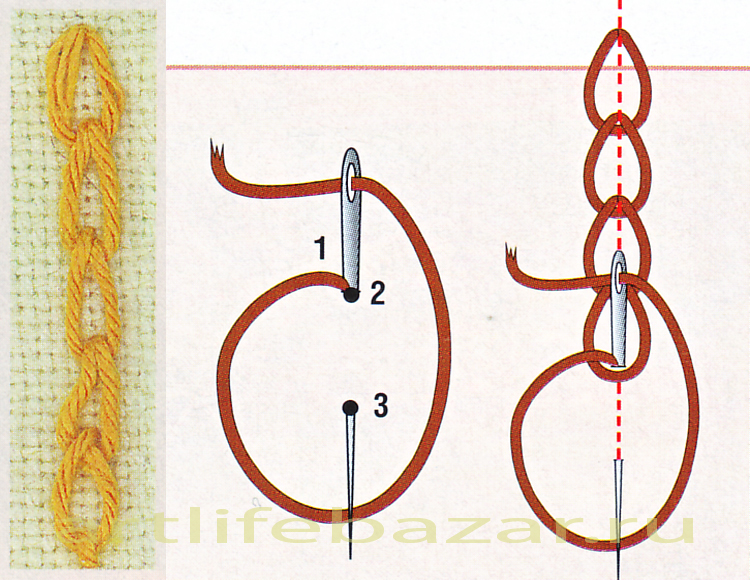 